1. Формирование списков детейЕжегодно в период с 15 апреля по 1 мая текущего года управление образования администрации города Оренбурга формирует список детей, желающих получить место в детских садах до 1 сентября текущего календарного года.Распределение детей в детские сады осуществляется в порядке очередности на основании данных электронного реестра заявлений с учетом количества свободных мест, даты подачи заявлений, наличия льгот, места проживания ребенка, даты его рождения (при комплектовании возрастных групп). Внутри одной льготной категории (на внеочередное или первоочередное зачисление ребенка в детский сад) заявления выстраиваются по дате подачи заявлений.С 15 апреля в данный список детей дополнительно могут быть включены только дети, имеющие право внеочередного приема в детский сад. 2. Проведение заседания комиссии по утверждению списков детей В период с 1 мая по 10 мая на заседании комиссии по распределению детей по дошкольным образовательным организациям города Оренбурга, указанные списки рассматриваются на предмет соблюдения прав детей, а также принимается решение о предоставлении/отказе места в желаемых (приоритетных) детских садах.3. Информирование родителейС 15 мая по 25 мая Вы будете проинформированы о направлении для зачисления Вашего ребенка в конкретный детский сад уполномоченным должностным лицом по телефону, указанному в Вашем заявлении при постановке ребенка на учет.4. Зачисление в детский садВ течение 10 рабочих дней с момента извещения Вы обязаны обратиться в соответствующий детский сад для зачисления и заключения договора об образовании по образовательным программам дошкольного образования.Зачисление детей в детские сады по утвержденным спискам осуществляется  руководителями детских садов в плановый период приема детей - с 15 июня по 31 августа текущего года.Обращаем Ваше внимание, что при отсутствии свободных мест в выбранных Вами детских садах, Вам будет предложено место в другом детском саду (имеющем свободные места соответствующей возрастной категории) или вариативные формы дошкольного образования (в группах кратковременного пребывания не более чем на один год; в семейных дошкольных группах, в негосударственной образовательной организации). В случае, если Вы получили отказ в предоставлении места в желаемом (приоритетном) детском саду, Вы должны в течение 10 рабочих дней принять решение по выбору предложенных альтернативных вариантов получения дошкольного образования и сообщить в управление образования администрации города Оренбурга по телефонам, электронной почте, на личном приеме по адресу             г. Оренбург, пр. Победы, д.2а.При Вашем отказе от другого детского сада или при отсутствии Вашего согласия на получение дошкольного образования в вариативных формах, желаемая дата поступления Вашего ребенка в детский сад изменяется на дату начала следующего учебного года с сохранением даты постановки на учет. Подробнее с Порядком распределения (зачисления) детей в детские сады города Оренбурга Вы можете ознакомиться по ссылке http://orenschool.ru/pages/normativno-pravovoe-obespechenie-po-doshkolnomu-obrazovaniyu  (пункты 86-118 Административного регламента предоставления муниципальной услуги «Постановка на учет, выдача направления для зачисления ребенка, в том числе в порядке перевода в образовательную организацию, осуществляющую деятельность по образовательной программе дошкольного образования», утвержденного постановлением администрации города Оренбурга от 15.11.2018 № 3832-п).Обращаем Ваше внимание, что на сайте управления образования Вы можете ознакомиться с Памяткой «Наиболее часто задаваемые вопросы, поступающие в ходе личных обращений граждан».Порядок распределения детей в дошкольные образовательные организации города Оренбурга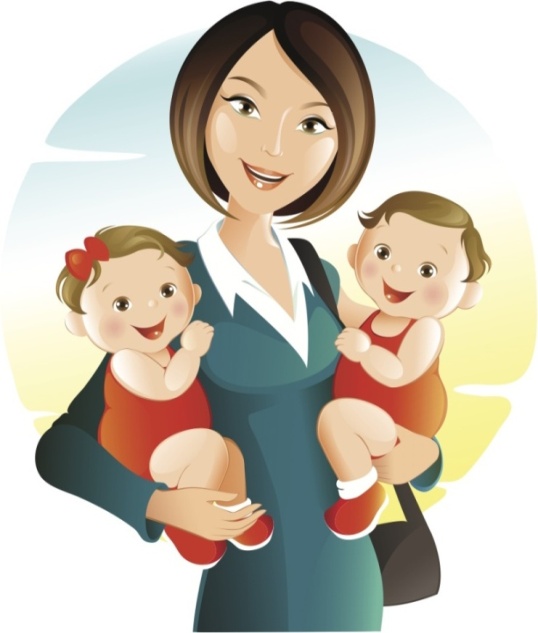 